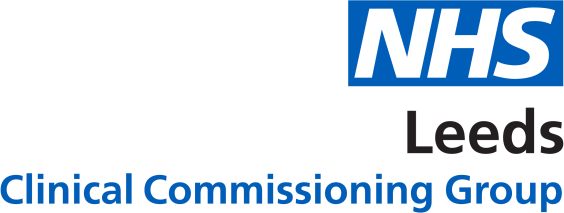 Guidance for Leeds Primary Care General Practices on EMIS Bowel Cancer Screening Template and ReportsBowel Cancer Screening Programme This guidance document has been created to identify the resources and tools available for practices participating in the bowel cancer screening programme.  The below timeline provides a simplified overview of the bowel cancer screening process and identifies where practice participation is required:Bowel Cancer Screening TemplateThe bowel cancer screening template is called ‘Bowel Cancer Screening Advice/Contact HCH’, the template includes Read codes used for reporting, SMS examples and useful web links to provide further guidance and information to champions and patients. The template will need to be downloaded from the CCG extranet and imported into your clinical system; there are other resources such as the pre-60, Follow up letter and third party kit which will also need to be downloaded. To download these resources please click on the below hyperlinksPre 60 Letter to Patient  Bowel Screening Follow Up LetterBowel Cancer Screening Easy Read LetterThird Party Kit Request LetterTemplate: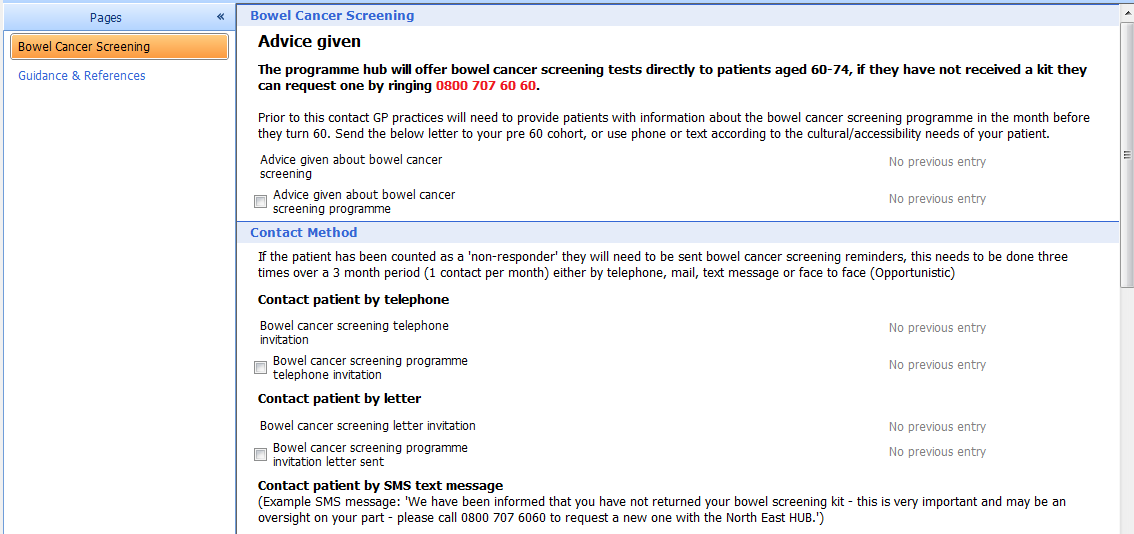 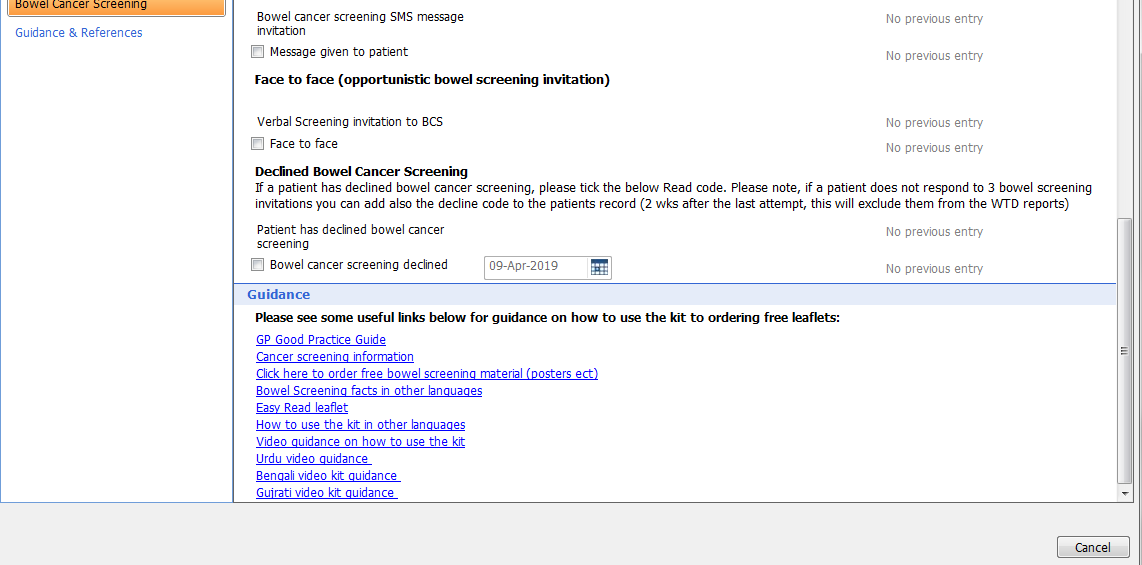 Bowel Cancer Screening Read CodesThe Read codes identified in the below table have been incorporated within the clinical template they will also be used in the reports to help support the programme evaluation:Please ensure that the correct Read codes are used, failure to use the Read codes suggested as part of the programme will have an impact on the reports pulled for your practice. Bowel Cancer Screening (BCS) ReportsPerformance ReportsLocation: Reporting > Population Reporting> Health Care Hub > Bowel Cancer Screening The following performance reports will be used for the programme evaluation:-Performance -Number of eligible patients who have not responded to bowel cancer screening -Performance -How many patients were consequently contacted by the practice to encourage completion of screening?-Performance - How many patients contacted went on to complete bowel screening?Work To Do ReportsLocation: Reporting > Population Reporting> Health Care Hub > Bowel Cancer Screening > Work To Do 1) Patients due to turn 60/excluding patients that are not eligible: This report should be run monthly. Patients that are identified within this report should be sent a ‘Pre 60 letter’ (available within the template) with the ‘Advice given about bowel cancer screening programme’ Read code added to their record2) WTD - Non-responder, without any contact codes, without BCS result: This report will help identify patients that have NOT been contacted /invited to complete BCS by the practice. Patients within this report should be invited to complete bowel screening three times either by SMS, telephone, letter or face to face (see required contact Read codes below):-Bowel cancer screening programme telephone invitation (9Ow4)-Bowel cancer screening programme invitation letter sent (9Ow5)   -Message given to patient (SMS Message) (9N37)       - Verbal invite to screening (9O23.)3) WTD - Non-responders, that have been contacted by the practice but do NOT have a BCS result recorded: This report will help identify patients that HAVE been contacted/invited to complete BCS by the practice, however have not gone onto complete screening. Breakdown this report to assess how many times a patient has been invited (patients should be contact 3 times by the practice). Exclusion CriteriaCRUK Review lists to exclude patients for whom it may be insensitive for the practice to endorse in screening. However, please note they will still be invited by the national screening programme:-Colonoscopy in the last 2 years -Opted out of screening/bowel cancer screening declined code recorded in the last 2 years-Palliative-Bowel cancer-Chronic inflammatory bowel disease -Are coded as ineligible Bowel Cancer Screening ResourcesCRUK GP Good Practice Guide: http://www.cancerresearchuk.org/health-professional/screening/bowel-screening-evidence-and-resources/bowel-screening-resources#BowelScreeningResources0CRUK publications website where you can order free material:  https://publications.cancerresearchuk.org/taxonomy/term/4216PHE bowel screening facts: https://www.gov.uk/government/publications/bowel-cancer-screening-benefits-and-risksPHE Bowel Cancer screening kit: how to use instructions: https://www.gov.uk/government/publications/bowel-cancer-screening-kit-how-to-useNHS leaflet “A easy guide to bowel cancer screening” This leaflet uses illustrations to explain the bowel screening test and is a leaflet by and for people with learning disabilities/for those where English is their second language https://assets.publishing.service.gov.uk/government/uploads/system/uploads/attachment_data/file/598296/easy_guide_bowel_cancer_screening.pdfPublic Health new leaflet order form: https://www.leeds.gov.uk/phrc/resources/leaflets-and-posters  PHRC supply the LCC/NHS leaflet “These 3 items could save your life” and the CRUK leaflet “Know your body spot cancer early”How to use the kit, Dr Rob Eastham video http://www.facebook.com/screeninginfo  Links to videos promoting bowel screening and addressing some of the barriers to take up with the Asian community:https://www.youtube.com/watch?v=P1Ry1zXIjkA     (Urdu)https://www.youtube.com/watch?v=CHIvdwOqrQs  (Bengali) https://www.youtube.com/watch?v=KOcI7-oN4DY  (Gujrati)SystmOne Read CodeDescription8CAyAdvice given about bowel cancer screening programmeUse for any pre 60 contact to confirm that patient has been given information9Ow4Bowel cancer screening programme telephone invitation9Ow5Bowel cancer screening programme invitation letter sent9N37Message given to patientUse this Read code when patients are contacted by SMS text9O23.Verbal invite to screening (face to face invitation)Only use if you have given specific face to face advice to patient about bowel screening completion.8IA3Bowel cancer screening declinedIf no response after 3 attempts, wait 2 weeks then use this codeOr if patient no longer wants to participate ( Resulting in 2 years opt out and excluding them in the Work To Do reports)